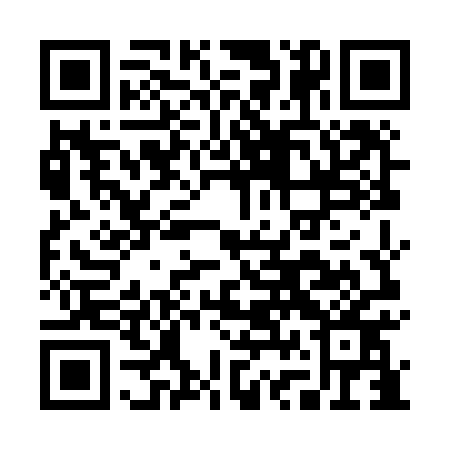 Prayer times for Cape Town, South AfricaWed 1 May 2024 - Fri 31 May 2024High Latitude Method: Angle Based RulePrayer Calculation Method: Muslim World LeagueAsar Calculation Method: ShafiPrayer times provided by https://www.salahtimes.comDateDayFajrSunriseDhuhrAsrMaghribIsha1Wed5:577:2112:433:436:057:252Thu5:577:2212:433:426:047:243Fri5:587:2312:433:416:037:234Sat5:587:2412:433:406:027:225Sun5:597:2412:433:406:017:226Mon6:007:2512:433:396:007:217Tue6:007:2612:433:385:597:208Wed6:017:2712:433:385:597:199Thu6:027:2712:433:375:587:1910Fri6:027:2812:433:365:577:1811Sat6:037:2912:433:365:567:1712Sun6:037:3012:433:355:557:1713Mon6:047:3012:433:345:557:1614Tue6:057:3112:433:345:547:1515Wed6:057:3212:433:335:537:1516Thu6:067:3312:433:335:537:1417Fri6:067:3312:433:325:527:1418Sat6:077:3412:433:325:517:1319Sun6:087:3512:433:315:517:1320Mon6:087:3512:433:315:507:1221Tue6:097:3612:433:305:507:1222Wed6:097:3712:433:305:497:1223Thu6:107:3712:433:295:497:1124Fri6:107:3812:433:295:487:1125Sat6:117:3912:433:295:487:1026Sun6:127:3912:433:285:477:1027Mon6:127:4012:443:285:477:1028Tue6:137:4112:443:285:467:1029Wed6:137:4112:443:275:467:0930Thu6:147:4212:443:275:467:0931Fri6:147:4312:443:275:457:09